KARTA ZGŁOSZENIA DZIECKA DO ŚWIETLICYROK SZKOLNY…………/………….Proszę o przyjęcie ................................................................................................. ur. ................................................... Ucznia /uczennicy kl. .................... do świetlicy szkolnej. Adres zamieszkania ........................................................................................................................................................Dane kontaktowe do rodziców / opiekunów prawnych:Imię i nazwisko: ………………………………………………………………………………….., telefony kontaktowe: .................................. Imię i nazwisko: ………………………………………………………………………………….., telefony kontaktowe: .................................. Uwagi: .............................................................................................................................................................................Przyjmuję do wiadomości, że świetlica czynna jest w godzinach 7:30-17:30 dla oddziałów I-IV. Zobowiązuję się do odbierania mojego dziecka ucznia klasy I-IV do godz. 1730 oraz aktualizacji wszelkich danych dotyczących dziecka oraz rodziców/prawnych opiekunów (telefony kontaktowe). Wyrażam/y zgodę na przetwarzanie danych osobowych szczególnej kategorii mojego dziecka w zakresie stanu zdrowia dziecka w podczas pobytu w świetlicy (alergie, choroby itp.)…………………………………………………………………………………………………………………………………………………………………………………….. ………………………………………………………………………………………………………………………………………………………………………………….…. Do odbioru mojego dziecka upoważniam osoby wskazane w zał. nr 1 do Karty świetlicy.          OŚWIADCZENIE DOTYCZĄCE SAMODZIELNEGO POWROTU UCZNIAJa niżej podpisana (y) .........................................................................................................................................                                                                                                       imię i nazwisko rodzica /prawnego opiekunawyrażam zgodę i biorę pełną odpowiedzialność za bezpieczeństwo podczas samodzielnego powrotu do domumojego dziecka   ...............................................................................................................................................                                                                           imię i nazwisko dzieckaWarszawa, dnia ……..……………. ……………………………                                                               ……………………………     podpis matki /opiekuna prawnego                                                                                                              podpis ojca /opiekuna prawnegoDeklaruję, że moje dziecko będzie korzystało z opieki świetlicy w następujących godzinach: Poniedziałek                           od ……..  do .... .....Wtorek 		       od ……..  do .... .....Środa 		                     od ……..  do .... .....Czwartek 		       od ……..  do .... .....Piątek 			       od ……..  do .... .....  Przyjmuję do wiadomości, że: Dzieci odbierane są ze świetlicy osobiście przez rodziców lub przez osoby upoważnione i zgłoszone pisemnie w karcie zgłoszenia dziecka do świetlicy, innym osobom dziecko nie zostanie wydane. Zgoda rodzica (prawnego opiekuna) wyrażona telefonicznie nie będzie brana pod uwagę przez wychowawcę świetlicy. Potwierdzenie tożsamości osoby upoważnionej do odbioru dziecka będzie dokonane na podstawie dokumentu tożsamości ze zdjęciem. Jednorazowe upoważnienie do odbioru dziecka przez inne osoby, nie wymienione wyżej należy przekazać w formie pisemnej do wychowawcy świetlicy (druk dostępny w świetlicy lub na stronie internetowej). Dzieci będą wychodziły ze świetlicy na zajęcia dodatkowe pozalekcyjne po przyjściu nauczyciela, który prowadzi zajęcia i bierze odpowiedzialność od tego momentu za dziecko oraz za jego powrót do świetlicy za zgodą rodzica (Zgoda na wyjście dziecka na zajęcia dodatkowe - zał. nr 3 do Karty świetlicy). Dzieci przebywające w świetlicy należy odbierać osobiście lub przez wideofon.  Pozostałe kwestie dotyczące funkcjonowania świetlicy szkolnej są ujęte w Regulaminie Świetlicy (do wglądu na stronie internetowej szkoły w zakładce świetlica i w świetlicy szkolnej). Informujemy, że powyższe dane posłużą do zapewnienia bezpieczeństwa Państwa dziecku. Przyjmuję do wiadomości, że dane osobowe będą wykorzystywane zgodnie z treścią poniższego obowiązku informacyjnego. Warszawa, dnia ……..…………………     …………………………………………………..                                                                                                                   ………………………………………………….     podpis matki /opiekuna prawnego                                                                                                                podpis ojca /opiekuna prawnegoOBOWIĄZEK INFORMACYJNYAdministratorem danych osobowych przekazanych w treści formularza (w rozumieniu ogólnego rozporządzenia o ochronie danych RODO) jest w/w placówka oświatowa. Dane osobowe przetwarzane są w następujących celach:na podstawie Państwa odrębnej zgody, w wyraźnie oznaczonych, odrębnych celach - np. zgoda na wykorzystanie wizerunku oraz osiągnięć ucznia w celu publikacji na stronie internetowej szkoły, gazetce szkolonej, portalach społecznościowych itp.; zgoda na udział ucznia w konkursach, zawodach, turniejach, wycieczkach/wyjazdach szkolnych oraz innych zajęciach i wydarzeniach organizowanych przez szkołę i poza nią (podstawa prawna: art. 6 ust. 1 lit. a RODO)w celu realizacji zadań dydaktycznych, wychowawczych i opiekuńczych zgodnie z przepisami prawa w celu wykonywania działalności placówki oświatowej, w szczególności na podstawie ustawy Prawo oświatowe, ustawy o systemie oświaty i ustawy o systemie informacji oświatowej (podstawa prawna: art. 6 ust. 1 lit. c oraz 9 ust. 2 lit. a RODO)dane osobowe będą przetwarzane w celu zapewnienia bezpieczeństwa uczniów (podstawa prawna: art. 6 ust. 1 lit. e RODO)Podanie danych osobowych w Karcie zgłoszenia ucznia do świetlicy w w/w placówce oświatowej jest dobrowolne. Odmowa ich podania będzie skutkować brakiem możliwości przyjęcie dziecka do świetlicy. Administrator będzie przetwarzał Państwa dane osobowe w zależności od wynikającej z RODO podstawy prawnej na podstawie której zostały zebrane:do momentu ewentualnego wycofania zgody na wykorzystanie danych osobowych (wycofanie zgody nie ma wpływu na zgodność z prawem wykorzystania danych do momentu cofnięcia zgody),przez okres wskazany w przepisach prawa przez okres niezbędny dla realizacji zadania realizowanego w interesie publicznym.Udzielona zgoda na przetwarzanie danych osobowych może być wycofana w każdym czasie.Osobie, której dane dotyczą, przysługuje prawo dostępu do danych osobowych, sprostowania, usunięcia, ograniczenia przetwarzania lub złożenia skargi do organu nadzorczego – na zasadach określonych w RODO. Kontakt w sprawach ochrony danych osobowych iod.dbfoppd@eduwarszawa.pl.Więcej informacji o przetwarzaniu danych osobowych w placówce można uzyskać na stronie internetowej placówki www.sp168.edupage.org 
lub  na tablicy informacyjnej w placówce. Zał. nr 1 do Karty świetlicy Warszawa, ___.___._______ r.UPOWAŻNIENIE DO ODBIORU DZIECKA Upoważniam do odbioru ucznia ze świetlicy placówki oświatowej następujące osoby (imię, nazwisko, seria i numer dokumentu tożsamości):Oświadczam, że:ww. osoby zapewniają dziecku pełne bezpieczeństwo oraz oświadczam, że biorę pełną odpowiedzialność w związku z upoważnieniem wymienionych osób,biorę pełną odpowiedzialność za bezpieczeństwo mojego dziecka podczas jego samodzielnego powrotu do domu ze szkoły z wyżej wymienionym niepełnoletnim rodzeństwem, zapoznałem się z treścią obowiązku informacyjnego wskazanego poniżej,przekażę ww. osobom treść obowiązku informacyjnego wskazanego poniżej._____________________________________
(podpis osoby/osób udzielających zgodyOBOWIĄZEK INFORMACYJNYAdministratorem danych osobowych (w rozumieniu ogólnego rozporządzenia o ochronie danych RODO) jest placówka oświatowa. Dane będą wykorzystywane w celu zapewnienia bezpieczeństwa dzieciom (podstawa prawna: wykonywanie zadania realizowanego w interesie publicznym – art. 6 ust. 1 lit. E RODO) do momentu zmiany lub odwołania upoważnienia przez rodzica/prawnego opiekuna dziecka. Źródłem danych osoby/osób odbierających dzieci jest rodzic/prawny opiekun dziecka. Dane mogą być przekazywane współpracującym z Administratorem podmiotom trzecim na zasadach określonych w RODO. Dane nie będą przekazywane poza Europejski Obszar Gospodarczy (do krajów innych niż kraje UE, Islandia, Norwegia i Liechtenstein).Osoba, której dane dotyczą, ma prawo złożyć wniosek o dostęp do swoich danych, ich sprostowanie, usunięcie, ograniczenie przetwarzania, złożenia skargi do organu nadzorczego (Prezes Urzędu Ochrony Danych Osobowych), a także prawo do sprzeciwu wobec wykorzystywania jej danych osobowych – na zasadach określonych w RODO.Kontakt w sprawach ochrony danych osobowych: iod.dbfoppd@eduwarszawa.plWięcej informacji o przetwarzaniu danych osobowych w placówce można uzyskać na stronie internetowej placówki www.sp168.edupage.org lub  na tablicy informacyjnej w placówce. ZGODA NA WYKJORZYSTANIE WIZERUNKU I TWÓRCZOŚCI DZIECKAWyrażam/y zgodę na nieodpłatne (zaznaczyć x):        wykorzystywanie wizerunku mojego dziecka na stronie internetowej naszej szkoły        (adres strony: www.sp168.pl),     wykorzystywanie wizerunku mojego dziecka w mediach społecznościowych (fanpage na Facebooku Szkoły 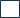         Podstawowej  Nr 168 im. Czesława Niemena w Warszawie),     wykorzystywanie wizerunku mojego dziecka w gazetkach i tablicach szkolnych,      wykorzystywanie twórczości mojego dziecka (m. in. prac plastycznych, twórczości literackiej) przez placówkę            oświatową.  Wykorzystywanie wizerunku i twórczości służyć będzie kreowaniu pozytywnego wizerunku szkoły i jej promocji przez Szkołę Podstawową nr 168 im. Czesława Niemena w Warszawie. Zgoda dotyczy wizerunku dziecka ( w formie fotografii cyfrowej, analogowej lub nagrania wideo), utrwalonego w trakcie zajęć, konkursów turniejów, uroczystości i innych wydarzeń  tego typu. Dodatkowo wizerunkowi może towarzyszyć imię i nazwisko dziecka, a także klasa i nazwa szkoły do której uczęszcza. Przyjmuję do wiadomości, że:1) przeniesienie niniejszego zezwolenia na osobę trzecią wymaga uprzedniej pisemnej zgody osoby/osób składających niniejszą zgodę na taką czynność,2) dane osobowe będą wykorzystywane zgodnie z treścią poniższego obowiązku informacyjnego._________________________________________
(podpis osoby/osób udzielających zgodyOBOWIĄZEK INFORMACYJNYAdministratorem danych osobowych (w rozumieniu ogólnego rozporządzenia o ochronie danych RODO) jest placówka oświatowa. Dane będą wykorzystywane w celu zapewnienia bezpieczeństwa dzieciom (podstawa prawna: wykonywanie zadania realizowanego w interesie publicznym – art. 6 ust. 1 lit. E RODO) do momentu zmiany lub odwołania upoważnienia przez rodzica/prawnego opiekuna dziecka. Źródłem danych osoby/osób odbierających dzieci jest rodzic/prawny opiekun dziecka. Dane mogą być przekazywane współpracującym z Administratorem podmiotom trzecim na zasadach określonych w RODO. Dane nie będą przekazywane poza Europejski Obszar Gospodarczy (do krajów innych niż kraje UE, Islandia, Norwegia i Liechtenstein).Osoba, której dane dotyczą, ma prawo złożyć wniosek o dostęp do swoich danych, ich sprostowanie, usunięcie, ograniczenie przetwarzania, złożenia skargi do organu nadzorczego (Prezes Urzędu Ochrony Danych Osobowych), a także prawo do sprzeciwu wobec wykorzystywania jej danych osobowych – na zasadach określonych w RODO.Kontakt w sprawach ochrony danych osobowych: iod.dbfoppd@eduwarszawa.plWięcej informacji o przetwarzaniu danych osobowych w placówce można uzyskać na stronie internetowej placówki www.sp168.edupage.org lub  na tablicy informacyjnej w placówce.Dane placówki oświatowej odbierającej zgłoszenie:Szkoła Podstawowa nr 168 im. Czesława Niemenaul. Zwycięzców 4403-938 WarszawaWarszawa, ___.___._______ r.Dzień tygodniaGodzina wyjścia uczniaPoniedziałekWtorekŚroda CzwartekPiątekDane placówki oświatowej odbierającej zgodę:Szkoła Podstawowa nr 168 im. Czesława Niemenaul. Zwycięzców 4403-938 WarszawaImię i nazwisko ucznia, klasa, którego dotyczy zgoda:__________________________________________L.pNazwisko i imięSeria i numer dowodu osobistego (nr legitymacji i wiek siostry/brata)Numer telefonu i stopień pokrewieństwa1.2.3.4.5.6. Dane placówki oświatowej odbierającej zgłoszenie:Szkoła Podstawowa nr 168 im. Czesława Niemenaul. Zwycięzców 4403-938 WarszawaZał. nr 2 do Karty świetlicy Warszawa, ___.___._______ rImię i nazwisko ucznia, klasa, którego dotyczy zgoda: ______________________________________________